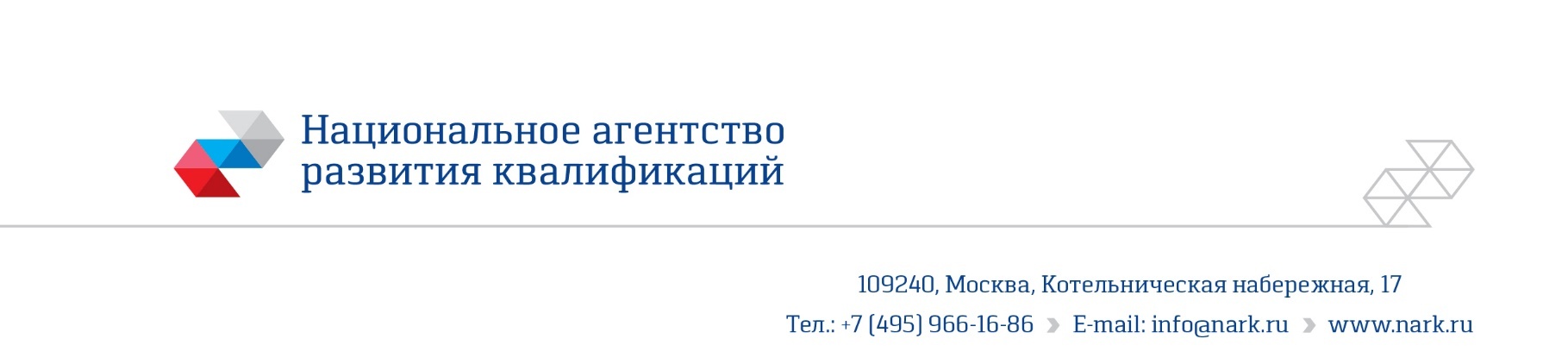 ПРИМЕР ОЦЕНОЧНОГО СРЕДСТВАдля оценки квалификацииСпециалист по юридическому сопровождению энергосервисных мероприятий в строительстве, 6 уровень квалификации(наименование квалификации)Пример оценочного средства разработан в рамках Комплекса мероприятий по развитию механизма независимой оценки квалификаций, по созданию и поддержке функционирования базового центра профессиональной подготовки, переподготовки и повышения квалификации рабочих кадров, утвержденного 01 марта 2017 года2018 годСостав примера оценочных средств1. Наименование квалификации и уровень квалификации: Специалист по юридическому сопровождению энергосервисных мероприятий в строительстве, 6 уровень квалификации2. Номер квалификации: 16.11300.02 _____________________________________ (номер квалификации в реестре сведений о проведении независимой оценки квалификации) 3. Профессиональный стандарт или квалификационные требования, установленные федеральными  законами  и  иными  нормативными  правовыми актами Российской Федерации (далее – требования к квалификации): Специалист по проведению энергосервисных мероприятий на объектах капитального строительства, 16.113. (утв. Приказом Министерства труда и социальной защиты РФ от «15» февраля 2017 г. № 188н)4. Вид профессиональной деятельности: проведение энергосервисных мероприятий на объектах капитального строительства5. Спецификация заданий для теоретического этапа профессионального экзаменаОбщая информация по структуре заданий для теоретического этапа профессионального экзамена: количество заданий с выбором ответа: 40; время выполнения заданий для теоретического этапа экзамена: 1,5 часа.6. Спецификация заданий для практического этапа профессионального экзамена7. Материально-техническое обеспечение оценочных мероприятийа) материально-технические ресурсы для обеспечения теоретического этапа профессионального экзамена: помещение, площадью не менее 20м2, оборудованное мультимедийным проектором, компьютером, принтером, письменными столами, стульями; канцелярские принадлежности: ручки, карандаши, бумага формата А4.б) материально-технические ресурсы для обеспечения практического этапа профессионального экзамена: помещение, площадью не менее 20м2, оборудованное мультимедийным проектором, компьютером с установленным программным обеспечением Microsoft Office (Microsoft PowerPoint), принтером, письменными столами, стульями; канцелярские принадлежности: ручки, карандаши, бумага формата А4. 8. Кадровое обеспечение оценочных мероприятий?Членами Экспертной комиссии могут быть специалисты, имеющие:высшее образование по направлению подготовки в области строительства и опыт работы в должностях, связанных с исполнением обязанностей по организации строительства не менее 10 лет и соответствующих уровню квалификации не ниже уровня оцениваемой квалификации;дополнительное профессиональное образование по дополнительным профессиональным программам, обеспечивающим освоение: а) знаний: нормативных правовые актов в области независимой оценки квалификации и особенности их применения при проведении профессионального экзамена; нормативных правовых актов, регулирующих вид профессиональной деятельности и проверяемую квалификацию; требований и порядка проведения теоретической и практической части профессионального экзамена и документирования результатов оценки;порядка работы с персональными данными и информацией ограниченного использования (доступа); б) умений:применять оценочные средства; анализировать полученную при проведении профессионального экзамена информацию, проводить экспертизу документов и материалов; проводить осмотр и экспертизу объектов, используемых при проведении профессионального экзамена; проводить наблюдение за ходом профессионального экзамена; принимать экспертные решения по оценке квалификации на основе критериев оценки, содержащихся в оценочных средствах; формулировать, обосновывать и документировать результаты профессионального экзамена; использовать информационно-коммуникационные технологии и программно-технические средства, необходимые для подготовки и оформления экспертной документации; организации проведения центром оценки квалификаций независимой оценки квалификации в форме профессионального экзамена. документальное подтверждение квалификации эксперта со стороны Совета по профессиональным квалификациям;отсутствие ситуации конфликта интереса в отношении конкретных соискателей. 9. Требования безопасности к проведению оценочных мероприятийНе установлены. 10. Задания для теоретического этапа профессионального экзамена1. Вы оцениваете потенциальные риски от заключения энергосервисного контракта и выбираете его исполнителя. Кто может быть исполнителем по энергосервисному контракту? Выберите правильный вариант ответа.1. Компания, которая обеспечит финансирование ваших энергосберегающих мероприятий.2. Финансовая организация, обладающая достаточным капиталом.3. Проектная организация, которая разработает проект снижения энергопотребления на вашем предприятии.4.  Компания, которая обеспечит снижения потребления энергетических ресурсов на вашем объекте капитального строительства.2. Вы оцениваете условия, которые затрудняют формирование энергосервисного договора на объекте капитального строительства в жилищном фонде. Какое условие не затруднит формирование такого договора? Выберите правильный вариант ответа.1. Многоэтапная операция заключения  энергосервисного договора, которое должно быть одобрено  на общем собрании собственников помещений.2. Отсутствие желания собственников снижать плату за энергоресурсы.3. Потребность взаимосогласования интересов множества соучастников отношений в области энергосервиса (собственники помещений, управляющая организация, банк, энергосервисная компания);4. Отсутствие приборов учета энергетических ресурсов, необходимых для осуществления расчетов;3. Как рассчитывается начальная (максимальная) цена договора (контракта) на оказание энергосервисных услуг для государственного предприятия определяется: с учетом фактических расходов, понесенных заказчиком по контрактам на поставки соответствующих видов энергетических ресурсов? Выберите правильный вариант ответа.1. За предыдущее 3 года, и может превышать указанные расходы.2. За предыдущее 3 года, и не может превышать указанные расходы.3. За предыдущий год, и не может превышать указанные расходы.4. Не может превышать фактические расходы энергетических ресурсов за предыдущие 5 лет.4. Вы оцениваете потенциальный эффект для заключения энергосервисного контракта и рассматриваете перечень мероприятий по снижению потерь электрической энергии. Какое из них даст вам наибольший эффект по своим результатам? Выберите правильный вариант ответа.1. Компенсация реактивной мощности2. Ликвидация безучетного потребления3. Организация защиты от несанкционированного доступа к приборам учета4. Реконструкция сетей5. Государственные или муниципальные заказчики вправе заключать государственные или муниципальные энергосервисные договоры (контракты). Как производится компенсация затрат, понесенных участниками торгов при проведении подготовительных работ для подготовки конкурсного предложения, предложения на аукцион, в том числе аукцион в электронной форме, или ответа на запрос котировок? Выберите правильный вариант ответа.1. Не производится компенсация. 2. Расходы компенсируются полностью.3. Расходы компенсируются в размере не более 50 %.4. Расходы компенсируются в размере не более 20 %.6. Вы подготовили проект, включающий энергетический сервис по экономии ресурсов. При разработке проекта вы руководствовались основными требованиями к проектам по энергосбережению и повышению энергетической эффективности. На предварительном этапе рассмотрения вашего проекта какие из нижеперечисленных требований вы рассматриваете? Выберите правильный вариант ответа.1. поддержка проекта местной и региональной администрацией;2. наличие необходимых финансовых средств, других ресурсов (кадровых, технических) для реализации вашего проекта;3. поддержка финансовых институтов с объявлением о предоставлении заемных (кредитных) ресурсов;4. поддержка собственника объекта капитального строительства.7. Вы планируете реализовать ваш энергосервисный контракт на муниципальном уровне, участвуя в закупке товаров, работ, услуг для обеспечения государственных и муниципальных нужд. Кто может являться участником контрактной системы? Выберите правильный вариант ответа.1.  государственные корпорации;2. операторы электронных площадок;3. федеральный орган исполнительной власти, уполномоченный на осуществление контроля в сфере закупок;4. контрактные службы заказчиков;8. Вашей компании предложили использовать энергосервисные услуги. Как бы вы определили, что можно отнести к таким услугам? Выберите правильный вариант ответа.1. услуги по обеспечению экономии энергии и энергоресурсов у Заказчика, осуществляемые на возмездной основе;2. услуги обеспечения энергией и энергоресурсами Заказчика;3. услуги по обслуживанию энергетического оборудования Заказчика;4. услуги по ремонту энергетического оборудования Заказчика.9. Вам устанавливают на объекте технические средства и оборудование для реализации мероприятий энергосервиса.  Кому принадлежит право собственности на имущество, устанавливаемое по договору на объекте Заказчика, при реализации энергосервисного договора (контракта)? Выберите правильный вариант ответа.1. Исполнителю проекта на протяжении всего действия энергосервисного договора (контракта);2. Заказчику проекта на протяжении всего действия энергосервисного договора (контракта);3. принадлежит Исполнителю, но переходит к Заказчику с момента оплаты стоимости энергоэффективных работ;4. момент перехода права собственности от Исполнителя к Заказчику может быть определен в энергосервисном договоре (контракте).10. Вам принесли энергетический паспорт объекта капительного строительства. Вам необходимо проверить его содержание. Каково его содержание? Выберите правильный вариант ответа.1. Документ, содержащий геометрические, энергетические и теплотехнические характеристики теплового узла.2. Документ, содержащий геометрические, энергетические и теплотехнические характеристики существующих и проектируемых зданий и их ограждающих конструкций, и устанавливающий соответствие их требованиям нормативных документов, а также эксплуатируемых зданий проектному решению.3. Документ, содержащий геометрические, энергетические и теплотехнические характеристики системы отопления.4. Документ, содержащий геометрические, энергетические и теплотехнические характеристики ограждающих конструкций.11. Вы составляете энергетический паспорт объекта капительного строительства. Какие данные вы будете использовать при составлении энергетического паспорта? Выберите правильный вариант ответа.1. Результаты расчетов, указанных в проектной документации.2. Результаты обязательного энергетического обследования.3. Результаты обязательного энергетического обследования и результаты расчетов, указанных проектной документации.4. Результаты расчетов, указанных проектной документации, результаты обязательного энергетического обследования и показания годового расхода энергетических ресурсов по показаниям приборов учета.12. Вы рассматриваете предложения подрядчика – энергосервисной компании – о возможности сотрудничества. Какие основные задачи при реализации контракта вы бы доверили решению энергосервисной компании? Выберите правильный вариант ответа.1. Разработку проекта энергетического сервиса на нашем объекте.2. Инжиниринг и проектирование проекта энергетического сервиса на нашем объекте.3. Финансирование проекта энергетического сервиса на нашем объекте.4. Доверили все вышеперечисленные задачи по проекте энергетического сервиса на нашем объекте.13. Федеральным законом от 23 ноября 2009 г. № 261-ФЗ «Об энергосбережении и о повышении энергетической эффективности и о внесении изменений в отдельные законодательные акты Российской Федерации» установлено, что энергетические ресурсы подлежат обязательному учету. Какие ресурсы требуется учитывать? Выберите правильный вариант ответа.1. Весь объем добываемых энергетических ресурсов. 2. Весь объем добываемых, производимых, транспортируемых, хранимых, и потребляемых энергоресурсов. 3. Весь объем производимых энергетических ресурсов. 4. Весь объем потребляемых энергетических ресурсов. 14. Ресурсоснабжающая организация представила вам проект договора поставки энергетического ресурса, и включила в него условия энергосервисного договора (контракта). Может ли ресурсоснабжающая организация осуществить такие действия?1. Да, при этом это должно быть отражено в отдельном разделе договора2. Да, при этом это должно быть отражено в условиях о проведении расчетов по такому договору (контакту) исходя из запланированных достижений.3. Нет, такие условия запрещены действующим законодательством4. Нет, такие условия необходимо включать в отдельный договор15. Вы формулируете предмет энергосервисного договора (контракта). Что является предметом договора? Выберите правильный вариант ответа.1. Осуществление исполнителем действий по обеспечению заказчика наиболее дешевыми видами энергетических ресурсов с целью экономии затрат на их оплату.2. Осуществление исполнителем работ по разработке для заказчика программ повышения энергетической эффективности.3. Осуществление исполнителем действий, направленных на энергосбережение и повышение энергетической эффективности использования энергетических ресурсов заказчиком.4. Осуществление исполнителем консалтинговых услуг по оптимизации потребления энергетических ресурсов и обучения персонала заказчика.16. Ваш исполнитель настаивает о включении в энергосервисный договор (контракт) условий об обязанности исполнителя обеспечивать при исполнении договора режимы, условия использования энергетических ресурсов (включая температурный режим, уровень освещенности, другие характеристики, соответствующие требованиям в области организации труда, содержания зданий, строений, сооружений). Вы примете такое требование исполнителя? Выберите правильный вариант ответа.1. Нет, такие условия не может содержаться в энергосервисном договоре (контракте), т.к. обеспечение таких условий относится к ведению заказчика, и исполнитель не обязан их выполнять.2. Да, такое условие может быть включено в энергосервисный договор (контракт) при условии согласования сторонами указанных режимов и условий использования энергетических ресурсов.3. Да, такое условие обязательно должно быть предусмотрено в энергосервисном договоре (контракте).4. Нет, такое условие противоречит требованиям законодательства и деловой практике.17. Вы представляете руководителю вашей компании проект энергосервисного договора (контракта). Он задал вам вопрос об особенностях реализации данных контрактов в Российской Федерации по сравнению с зарубежным опытом. Что Вы ему ответите? Выберите правильный вариант ответа.1. Российский опыт использования энергосервисных соглашений (контрактов) схож с зарубежным опытом.2. Российский опыт использования энергосервисных соглашений (контрактов) незначительно отличается от зарубежного опыта.3. Российский опыт использования энергосервисных соглашений (контрактов) кардинально отличается от зарубежного опыта.4. Российский опыт использования энергосервисных соглашений (контрактов) уникален и не сравним с зарубежным опытом.18. Вы подготовили проект энергосервисного договора (контракта). В нем вы определили, что следует отнести к базовому периоду. Какое из определений наиболее верно отражает данное понятие? Выберите правильный вариант ответа.1. Календарный год, если работы по оценке эффекта от реализации мероприятий в области энергосбережения и повышения энергетической эффективности дадут за такой период эффект.2. Период времени, выбранный для получения информации о параметрах работы объекта или системы перед реализацией мероприятий в области энергосбережения и повышения энергетической эффективности.3. Период времени не менее месяца между моментами фиксации показаний по установленным на объекте заказчика приборов учета.4. Период времени необходимый для одномоментного измерения параметров работы системы или объекта измерения.19. В проекте энергосервисного договора (контракта) исполнитель указал о необходимости определения нормальных условий и дал их определение. Какое из определений наиболее верно отражает данное понятие? Выберите правильный вариант ответа.1. Условия, которые определяются как среднее арифметическое значение при долгосрочном наблюдении за объектом заказчика2. Условия, основанные на долгосрочных средних величинах или величинах, существовавших в течение выбранного периода времени, отличающегося от отчетного периода.3. Условия, определяемые во время базового периода для прогнозируемой экономии4. Условия отчет отчетного периода, при котором достигается предотвращенное потребление энергетических ресурсов.20. Вы обсуждаете с исполнителем принципы измерения и верификации энергетической эффективности, которые следует указать в энергосервисном договоре (контракте). Что не относится к указанным принципам? Выберите правильный вариант ответа.1. При определении количественного выражения энергетической эффективности должны измеряться критически важные параметры или параметры, информации о которых недостаточно. Значения менее критических или хорошо прогнозируемых параметров могут быть оценены.2. Все действия по измерению и верификации энергетической эффективности должны быть закрытыми. Необходимо обеспечить доступ только для ограниченного круга пользователей к содержанию плана по измерению и верификации энергетической эффективности и отчета о достигнутой энергетической эффективности.3. Если делаются предположения (оценка) о неопределенных величинах, участвующих в расчетах, то при формировании отчета о достигнутой энергетической эффективности необходимо использовать ее нижнее значение.
4 Отчеты о проведении измерений и верификации энергетической эффективности должны быть настолько точными, насколько это позволяют выделенные на это средства.
21. Вы предложили использовать в энергосервисном контракте следующие методы измерения и верификации энергетической эффективности целях определения достигаемых значений. Что не относится к методам измерения и верификации энергетической эффективности? Выберите правильный вариант ответа.1. метод "Изоляция зоны модернизации: измерение основного параметра";2. метод "Весь объект";3. метод "Натурное испытание".4. метод "Компьютерное моделирование".22. Вы предложили использовать в энергосервисном контракте методы измерения и верификации энергетической эффективности «Методы изоляции зоны модернизации». В какой ситуации они не применимы наилучшим образом? Выберите правильный вариант ответа.
1. установлены дополнительные приборы учета для выделения потребления энергетических ресурсов отдельными системами;2. оправдано проведение тестирования в течение длительного времени;3. эффекты взаимодействия оборудования, установленного в результате реализации проекта на другое оборудование объекта можно правильно оценить или считать незначительными;4. независимые параметры возможно проконтролировать и затраты на контроль незначительны.23. При подготовке проекта энергосервисного договора (контракта) вы указали, что одно из мероприятий по экономии энергии является тепловая защита зданий. Какие действия вам необходимо указать в описании этого мероприятия? Выберите правильный вариант ответа.1. Устройство пароизоляции несущих конструкций здания.2. Устройство ограждающих конструкций, образующих замкнутый объем внутреннего пространства здания, с целью сокращения переносу теплоты между помещениями и наружной средой.3. Оборудования полов здания и их изоляция от грунта.4. Оборудование чердака и изоляция верхнего перекрытия здания с целью защиты его от воздействия низких температур и иных вредных факторов.24. Вы готовите обоснование при разработке проекта энергосервисного контракта. Вы указали, что одним из параметров является расчетный удельный расход тепловой энергии на отопление здания. Какое определение соответствует понятию расчетный удельный расход тепловой энергии на отопление здания? Выберите правильный вариант ответа.1. Количество теплоты за отопительный период, необходимое для поддержания в здании нормируемых параметров теплового комфорта, отнесенное к единице общей отапливаемой площади здания или его объему и градусо-суткам отопительного периода.2. Количество теплоты за отопительный период, необходимое для поддержания в здании нормируемых параметров теплового комфорта, отнесенное к единице отапливаемой и не отапливаемой площади здания или его объему и градусо-суткам отопительного периода.3. Количество теплоты за отопительный период, необходимое для поддержания в здании нормируемых параметров теплового комфорта, отнесенное к единице отапливаемого объёма отопительного периода.4. Количество градусо-суток отопительного периода региона расположения здания, необходимых для расчетных показателей снабжения здания тепловой энергией, отнесенное к единице отапливаемого объёма здания.25. Вы в своем отчете руководителю вашей компании указали необходимость заключения энергосервисного договора. Что относится к понятию «эксплуатационные затраты и потери теплоносителя»? Выберите правильный вариант ответа.1. Все виды затрат и утечек теплоносителя, возникающие при эксплуатации инженерных систем теплоснабжения здания.2. Только утечки, вызванные неплотностями арматуры, сварных стыков трубопроводов и т.п.3. Затраты теплоносителя, связанные с заполнением трубопроводов после плановых ремонтов и новых участков инженерных систем теплоснабжения здания.4. Затраты на заполнение участков инженерных систем теплоснабжения здания после плановых ремонтов и новых участков инженерных систем теплоснабжения здания, затраты на плановые эксплуатационные испытания, нормативные утечки из системы, связанные с неустраненными неплотностями.26. Вы рассматриваете документацию для подготовки энергосервисного договора (контракта). Какое название носит документ, предназначенный для подтверждения соответствия фактических показателей энергетической эффективности здания показателям, установленным в нормах по тепловой защите? Выберите правильный вариант ответа.1. рабочий проект здания;2. акт приемки законченного строительством объекта3. отчет о результатах тепловизионного обследования здания4. энергетический паспорт здания27. Вы рассматриваете проект энергосервисного договора. Может ли быть предметом энергосервисного договора (контракта) проведение ремонтных работ? Выберите правильный вариант ответа.1. Любые ремонтные работы могут быть предметом энергосервисного договора (контракта).2. Предметом энергосервисного договора (контракта) может быть проведение ремонтных работ только при условии выполнения исполнителем действий, направленных на энергосбережение и повышение энергетической эффективности заказчика.3. Предметом энергосервисного договора (контракта) является осуществление исполнителем действий, направленных на энергосбережение и повышение энергетической эффективности использования энергетических ресурсов заказчиком, поэтому ремонтные работы не могут быть предметом энергосервисного договора (контракта).4. Предметом энергосервисного договора (контракта) могут быть ремонтные работы на оборудовании, которое ранее было установлено в рамках указанного договора (контракта).28. Вы рассматриваете проект энергосервисного договора (контракта). В этом проекте обнаружено несоответствие обязанностей заказчика договора (контракта). Какая из указанных обязанностей не относится к обязанностям заказчика? Выберите правильный вариант ответа.1. Предоставлять актуальные сведения об Объекте, в отношении которого проводятся мероприятия по энергосбережению.2. Обеспечивать надлежащие условия для осуществления текущей деятельности (в т.ч. предусмотренные санитарными, строительными и техническими правилами и нормативами).3. Надлежащим образом содержать и обслуживать Объект.4. Обеспечивать согласованные сторонами режимы и условия использования.29. В проекте энергосервисного договора (контракта) стороны определили оплату заказчиком обеспеченной исполнителем экономии расходов заказчика на оплату электроэнергии, тепла и воды. Ниже дан перечень возможных условий, которые стороны записали в договор. Только одно из условий соответствует природе энергосервисного договора (контракта). Какое это условие из указанных ниже? Выберите правильный вариант ответа.1. Вознаграждение исполнителя энергосервисного договора определяется как процент от обеспеченной им экономии расходов заказчика на оплату электроэнергии, тепла и воды.2. Вознаграждение исполнителя энергосервисного договора определяется от фиксированного объема обеспеченной им экономии расходов заказчика на оплату электроэнергии, тепла и воды.3. Вознаграждение исполнителя энергосервисного договора определяется вне зависимости от объема обеспеченной им экономии расходов заказчика на оплату электроэнергии, тепла и воды.4. Вознаграждение исполнителя энергосервисного договора определяется при наступлении экономии расходов заказчика на оплату электроэнергии, тепла и воды и определяется в индивидуальном порядке.30. В результате реализации энергосервисного договора (контракта) получена дополнительная экономия электроэнергии, тепла и воды. Какой механизм распределения дополнительной экономии указать в договоре? Выберите правильный вариант ответа. 1. Заказчик и Исполнитель распределяют дополнительную экономию равным образом между собой.2. Исполнитель полностью получает дополнительную экономию как дополнительное вознаграждение.3. Процент дополнительной экономии, выплачиваемый Исполнителю, не может превышать зафиксированный в контракте основной процент от экономии расходов Заказчика.4. Дополнительная экономия полностью переходит к Заказчику.31. Вам предложили проведение энергетического аудита с привлечением сторонней организации. Вы подошли с максимальным вниманием к выбору вашего будущего партнера. Какие организации допускаются для проведения энергетического обследования объектов (к энергоаудиту)? Выберите правильный вариант ответа.1. Все организации, желающие проводить энергоаудит. 2. Организации, имеющие необходимую инструментальную базу. 3. Лица или организации, являющиеся членами саморегулируемых организаций (СРО) в области энергетического обследования. 4. Организации, заключившие договор с заказчиком на проведение энергоаудита. 32. Вы проводите энергетический аудит. Ваши подрядчики по проведению аудита заявили, что для выполнения работ им необходимо привлечь другую аудиторскую организации и использовать их приборный парк. Правомерно ли это? Выберите правильный вариант ответа.1. Нет, не могут. 2. Да, могут. 3. Могут только в части привлечения необходимого приборного парка. 4. Могут только для выполнения отдельных видов работ, проводимых в рамках энергоаудита. 33. На вашем объекте капитального строительства планируется проведение энергетического обследования. Вам необходимо выполнить необходимые действия и собрать необходимы документы. Что является необходимым условием для его проведения энергетического обследования предприятия? Выберите правильный вариант ответа.1. Наличие результатов предшествующих обследований. 2. Наличие приборов учета тепловой энергии. 3. Наличие энергетического паспорта. 4. Наличие разработанных энергетических характеристик и нормативных показателей. 34. Вам потребовалось составить энергетический паспорт вашей организации или одного из объектов, которые находятся в управлении вашей организацией. Каким документом утверждены требования к энергетическому паспорту? Выберите правильный вариант ответа.1. Федеральным законом от 23 ноября 2009 г. N 261-ФЗ "Об энергосбережении и о повышении энергетической эффективности и о внесении изменений в отдельные законодательные акты Российской Федерации";2. Постановлением Правительства Российской Федерации от 28 мая 2008 г. № 400;3. Приказом Министерства энергетики РФ от 30 июня 2014 года № 400.4. Отсутствует нормативный правовой акт. 35. Вы готовитесь к проведению на вашем объекте капитального строительства энергетического обследования. Вы собираете комплект необходимых документов для энергетического обследования. Какие документы вам необходимо использовать, чтобы комплект документов назывался полным? Выберите правильный вариант ответа.1. Техническое задание на проведение энергетического обследования. 2. Календарный план проведения энергетического обследования. 3. Техническое задание, календарный план и программа проведения энергетического обследования. 4. Техническое задание и календарный план проведения энергетического обследования. 36. Для обеспечения текущего уровня потребления энергетических ресурсов вы предложили руководству вашей строительной организации проведение энергетического аудита. Какие виды энергетического аудита могут быть применены в вашей организации? Выберите правильный вариант ответа.1. внутренний энергетический аудит; 2. косвенный энергетический аудит.3. показательный энергетический аудит; 4. прямой энергетический аудит; 37. Вы готовитесь к проведению в вашей строительной организации энергетического обследования. Вы собираете комплект необходимых документов для энергетического обследования. Какие документы вам необходимо использовать, чтобы комплект документов назывался полным? Выберите правильный вариант ответа.1. Техническое задание на проведение энергетического обследования. 2. Календарный план проведения энергетического обследования. 3. Техническое задание, календарный план и программа проведения энергетического обследования. 4. Техническое задание и календарный план проведения энергетического обследования. 38. Ваш подрядчик завершил энергетическое обследование вашей строительной организации и принес вам отчет о его проведении. Оцените полноту представленной вам отчетной документации. Укажите наиболее точный перечень необходимых отчетных документов. Выберите правильный вариант ответа.1. Программа (предложения) по повышению эффективности использования топливно-энергетических ресурсов. 2. Отчет о проделанной работе, энергетический паспорт и программа по повышению эффективности использования топливно-энергетических ресурсов. 3. Отчет о проделанной работе с результатами инструментального обследования, расчетными материалами и топливно-энергетическим балансом. 4. Энергетический паспорт. 39. В случае выявления факта несоответствия здания, строения, сооружения требованиям энергетической эффективности и (или) требованиям их оснащенности приборами учета используемых энергетических ресурсов, возникшего вследствие несоблюдения застройщиком данных требований, что собственник здания, строения или сооружения, собственники помещений в многоквартирном доме НЕ вправе требовать от застройщика? Выберите правильный вариант ответа.1. Безвозмездного устранения в разумный срок выявленного несоответствия.2. Возмещения расходов на устранение выявленного несоответствия.3. Безвозмездной замены приборов учета на более современные. 4. Возмещение собственнику затрат на устранение выявленного несоответствия. 40. На вашем объекте реализовали мероприятия энергосервисного договора (контракта).  Получена экономия энергетических ресурсов у собственника объекта капитального строительства. Вы сделали первые выплаты по энергосервисному договору (контракту). Когда ваш энергосервисный договор (контракт) будет считаться исполненным? Выберите правильный вариант ответа.1. Когда закончился срок энергосервисного договора (контракта), вне зависимости от фактически достигнутого в результате проведения мероприятий по энергосбережению превышения размера экономии энергоресурса, оговоренного сторонами в контракте.2. Когда размер экономии, фактически достигнутой в результате проведения мероприятий по энергосбережению превысил или сравнялся с размером экономии энергоресурса, оговоренным сторонами в контракте.3. По окончании срока службы, установленного в рамках энергосервисного договора (контракта) оборудования.4. При достижении сторонами договоренностей об окончании действия энергосервисного договора (контракта).11. Критерии оценки (ключи к заданиям), правила обработки результатов теоретического этапа профессионального экзамена и принятия решения о допуске (отказе в допуске) к практическому этапу профессионального экзаменаКлюч к заданиямПравила обработки результатов и принятия решения о допуске (отказе в допуске) к практическому этапу экзамена:Теоретический этап экзамена включает 40 заданий, охватывающие все предметы оценивания, и считается выполненным при правильном выполнении экзаменуемым 30 заданий. 12. Задания для практического этапа профессионального экзамена1. Задание на выполнение трудовых функций, трудовых действий в реальных или модельных условиях (задание №1): трудовая функция 3.2.2. Заключение энергосервисного договора (контракта), направленного на энергосбережение и повышение энергетической эффективности использования энергетических ресурсов на объектах капитального строительства; трудовое действие (действия): Подготовка проекта энергосервисного договора (контракта)Задание № 1: В задании представлен проект энергосервисного договора (контракта) на реализацию мероприятий по энергосбережению и повышению энергетической эффективности потребления тепловой энергии на объекте капитального строительства. 1. Укажите, какие положения энергосервисного договора (контракта) содержат ошибки. 2. Предложите правильные формулировки энергосервисного договора (контракта), которые исправляют указанные ошибки. Условия выполнения задания: Экзаменуемый получает задание на бумажном носителе и выполняет его самостоятельно. Место выполнения задания: помещение, площадью не менее 20 м2, оборудованное: мультимедийным проектором, компьютером, письменным столом, стульями и др. Максимальное время выполнения задания: 1 час.  Критерии оценки: 2. Задание на выполнение трудовых функций, трудовых действий в реальных или модельных условиях (задание №2): трудовая функция: 3.2.3. Контроль выполнения условий энергосервисного договора (контракта), направленного на энергосбережение и повышение энергетической эффективности использования энергетических ресурсов на объектах капитального строительства;трудовое действие (действия): Юридическое сопровождение процедуры фиксации результатов достижения заявленного процента экономии энергетических ресурсов.Задание №2. В задании представлено описание объекта капитального строительства, на котором проведены мероприятий энергосервисного договора (контракта), и потребляемых им энергетических ресурсов. Рассчитать фактическую экономию энергетических ресурсов и результаты достижения заявленного процента экономии энергетических ресурсов.Условия выполнения задания: Экзаменуемый получает задание на бумажном носителе и выполняет его самостоятельно. Допускается использование экзаменуемым калькулятора и следующих нормативных документов: ГОСТ Р 21.1101-2013 Основные требования к проектной и рабочей документации;ГОСТ Р ИСО 50001-2012 Системы энергетического менеджмента. Требования и руководство по применению.ГОСТ Р ИСО/МЭК 17021-2012 Оценка соответствия. Требования к органам, проводящим аудит и сертификацию систем менеджмента.Место выполнения задания: помещение, площадью не менее 20 м2, оборудованное: мультимедийным проектором, компьютером, письменным столом, стульями и др. Максимальное время выполнения задания: 1 час. Критерии оценки: 13. Правила обработки результатов профессионального экзамена и принятия решения о соответствии квалификации соискателя требованиям к квалификацииПоложительное решение о соответствии квалификации соискателя требованиям к квалификации по квалификации Специалист по юридическому сопровождению энергосервисных мероприятий в строительстве (6 уровень квалификации) принимается при прохождении экзаменуемым теоретического и практического этапов профессионального экзамена.14. Перечень нормативных правовых и иных документов, использованных при подготовке комплекта оценочных средствГрадостроительный кодекс Российской Федерации Гражданский кодекс Российской Федерации Федеральный закон от 27 декабря 2002 г. № 184-ФЗ «О техническом регулировании»Федеральный закон «Технический регламент о требованиях пожарной безопасности» от 22.07.2008 №123-ФЗФедеральный закон от 23 ноября 2009 г. № 261-ФЗ «Об энергосбережении и о повышении энергетической эффективности и о внесении изменений в отдельные законодательные акты Российской Федерации»ГОСТ Р ИСО 50001-2012 Системы энергетического менеджмента. Требования и руководство по применению.ГОСТ Р ИСО/МЭК 17021-2012 Оценка соответствия. Требования к органам, проводящим аудит и сертификацию систем менеджмента.ГОСТ Р ИСО 19011-2012 Руководящие указания по аудиту систем менеджментаГОСТ Р 8.563-2003 «Государственная система обеспечения единства измерений. Методика выполнения измерений».ГОСТ Р 56743-2015 Измерение и верификация энергетической эффективности. Общие положения по определению экономии энергетических ресурсов.СП 50.13330.2012. Актуализированная редакция "СНиП 23-02-2003. Тепловая защита зданий" (утв. Приказом Минрегиона России от 30.06.2012 N 265).Приказ Министерства экономического развития РФ от 24.10.2011 № 591 «О порядке определения объемов снижения потребляемых государственным (муниципальным) учреждением ресурсов в сопоставимых условиях».Приказ Министерства регионального развития РФ от 26.08.2011 № 417 «О внесении изменений в методику расчета значений целевых показателей в области энергосбережения и повышения энергетической эффективности, в том числе в сопоставимых условиях, утвержденную приказом Министерства Регионального развития РФ от 07.06.2010 № 273».Постановление Правительства Российской Федерации от 23.08.2010 №646«О принципах формирования органами исполнительной власти субъектов Российской Федерации перечня мероприятий по энергосбережению и повышению энергетической эффективности в отношении общего имущества собственников помещений в многоквартирном доме».Постановление Правительства Российской Федерации от 18.08.2010 №636 «О требованиях к условиям контракта на энергосервис и об особенностях определения начальной (максимальной) цены контракта (цены лота) на энергосервис».Федеральный закон от 27.07.2010 №190-ФЗ «О теплоснабжении».Приказ Минэнерго России от 22.06.2010 № 283 «Об утверждении Административного регламента исполнения Министерством энергетики Российской Федерации государственной функции по ведению государственного реестра саморегулируемых организаций в области энергетического обследования».Приказ Минрегиона России от 07.06.2010 №273 «Об утверждении Методики расчета значений целевых показателей в области энергосбережения и повышения энергетической эффективности, в том числе в сопоставимых условиях» (зарегистрировано в Минюсте России 21.07.2010 №17927).Приказ Минэкономразвития России от 11.05.2010 №174 «Об утверждении примерных условий энергосервисного договора (контракта), которые могут быть включены в договор купли-продажи, поставки, передачи энергетических ресурсов (за исключением природного газа)».Приказ Министерства промышленности и торговли Российской Федерации от 29.04.2010 №357 «Об утверждении Правил определения производителями и импортерами класса энергетической эффективности товара и иной информации о его энергетической эффективности».Приказ Федеральной службы статистики № 176 от 29.04.2010 «Об утверждении форм федерального статистического наблюдения за энергосбережением».Приказ Минэнерго России от 07.04.2010 №149 «Об утверждении порядка заключения и существенных условий договора, регулирующего условия установки, замены и (или) эксплуатации приборов учета используемых энергетических ресурсов».Постановление Правительства РФ от 31.12.2009 г. N 1221 «Об утверждении правил установления требований энергетической эффективности товаров, работ, услуг, размещение заказов на которые осуществляется для государственных или муниципальных нужд».Постановление Правительства Российской Федерации от 16 февраля 2008 г. № 87 «О составе разделов проектной документации и требованиях к их содержанию».Постановление Минтруда РФ и Минобразования РФ от 13 января 2003 г. N 1/29 «Об утверждении Порядка обучения по охране труда и проверки знаний требований охраны труда работников организаций».Приказ Минтруда России № 601н от 01 ноября 2016 года «Об утверждении Положения о разработке оценочных средств для проведения независимой оценки квалификации».Разделстраница1.Наименование квалификации и уровень квалификации32.Номер квалификации33.Профессиональный стандарт или квалификационные требования, установленные федеральными законами и иными нормативными правовыми актами Российской Федерации34.Вид профессиональной деятельности35.Спецификация заданий для теоретического этапа профессионального экзамена46.Спецификация заданий для практического этапа профессионального экзамена67.Материально-техническое обеспечение оценочных мероприятий78. Кадровое обеспечение оценочных мероприятий99.Требования безопасности к проведению оценочных средств1010.Задания для теоретического этапа профессионального экзамена 1111. Критерии оценки (ключи к заданиям), правила обработки результатов теоретического этапа профессионального экзамена и принятия решения о допуске (отказе в допуске) к практическому этапу профессионального экзамена2212. Задания для практического этапа профессионального экзамена2413. Правила обработки результатов профессионального экзамена и принятия решения о соответствии квалификации соискателя требованиям к квалификации2614. Перечень нормативных правовых и иных документов, используемых при подготовке комплекта оценочных средств26Знания, умения в соответствии с требованиями к квалификации, на соответствие которым проводится оценка квалификацииКритерии оценки квалификацииТип и № задания 1231. ТФ: 3.2.1. (уровень 6) У: Обосновывать наличие правовых рисков заключения и исполнения энергосервисного договора (контракта), направленного на энергосбережение и повышение энергетической эффективности использования энергетических ресурсов на объектах капитального строительстваЗ: Основные организационно-правовые схемы при реализации энергосервисных мероприятийНормативные правовые акты, регламентирующие проведение энергосервисных мероприятий1 балл за каждое правильно выполненное заданиеЗадания с выбором ответа № 1-132. ТФ: 3.2.2. (уровень 6) У: Заключать энергосервисный договор (контракт), направленного на энергосбережение и повышение энергетической эффективности использования энергетических ресурсов на объектах капитального строительстваЗ: Нормативные правовые акты в области реализации энергосервисных мероприятий1 балл за каждое правильно выполненное заданиеЗадания с выбором ответа № 14-243. ТФ: 3.2.3. (уровень 6) З: Контроль выполнения условий энергосервисного договора (контракта), направленного на энергосбережение и повышение энергетической эффективности использования энергетических ресурсов на объектах капитального строительстваЗ: Процедура фиксации результатов достижения экономии энергетических ресурсов при проведении энергосервисных мероприятийПрактика заключения и исполнения энергосервисных договоров (контрактов) с целью разработки предложений об устранении выявленных недостатков при реализации энергосервисного договора (контракта)1 балл за каждое правильно выполненное заданиеЗадания с выбором ответа № 25-40Трудовые функции, трудовые действия, умения в соответствии с требованиями к квалификации, на соответствие которым проводится оценка квалификации Критерии оценки квалификацииТип и № задания 123ТФ 3.2.2. Заключение энергосервисного договора (контракта), направленного на энергосбережение и повышение энергетической эффективности использования энергетических ресурсов на объектах капитального строительства; ТД: Подготовка проекта энергосервисного договора (контракта)Обнаружение ошибок в положениях представленного проекта энергосервисного договора (контракта). Указание характера выявленных ошибок и необходимые изменения для их исправления.Задание на выполнение трудовых функций, трудовых действий в реальных или модельных условиях, №1 ТФ: 3.2.3. Контроль выполнения условий энергосервисного договора (контракта), направленного на энергосбережение и повышение энергетической эффективности использования энергетических ресурсов на объектах капитального строительства;ТД: Юридическое сопровождение процедуры фиксации результатов достижения заявленного процента экономии энергетических ресурсовРасчет достигнутой экономии энергетических ресурсов по фактическим данным энергопотребления объекта капитального строительства и сравнение их с заявленными значениями.Задание на выполнение трудовых функций, трудовых действий в реальных или модельных условиях, №2 Предмет оцениванияОбъект оцениванияКритерийСпособность составлять и корректировать текст энергосервисного договора (контракта)Ошибки в тексте энергосервисного договора (контракта) и предложения по устранению ошибок в тексте энергосервисного договора (контракта)Соответствие модельному ответу Приложения № 1. Предмет оцениванияОбъект оцениванияКритерийСпособность осуществлять анализ данных по потреблению энергоресурсов на объектах капитального строительства для проведения мероприятий энергосервиса.Энергопотребление объекта капитального строительства.Соответствие модельному ответу Приложения № 2.